BULLETIN DE RESERVATIONà retourner intégralement complété, ET accompagné du règlement à :R.C.D.M.4 Lotissement O’Mullane97223 LE DIAMANTATTENTION ! les réservations ne seront validées qu’à réception du règlement.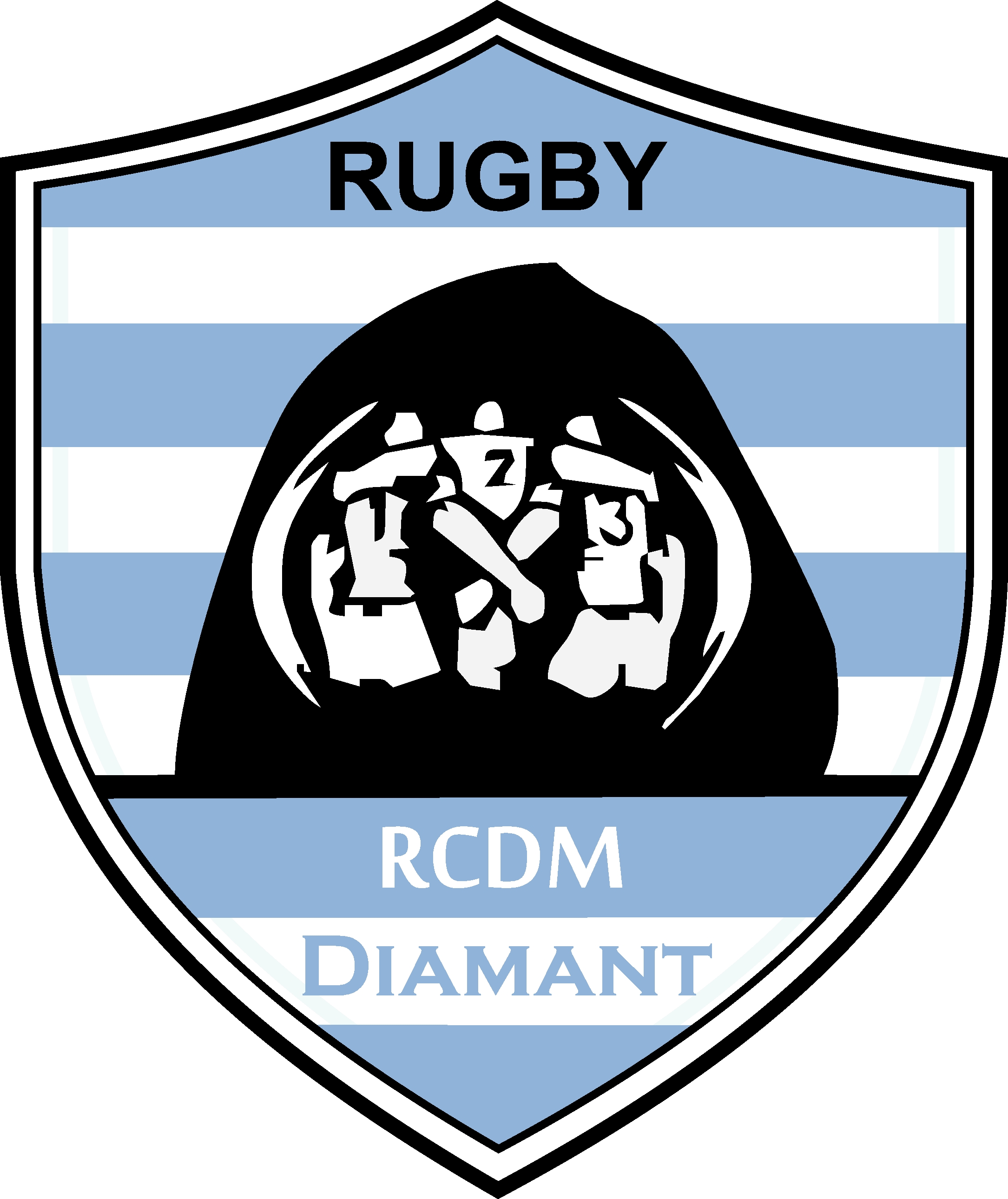      VIDE KAÏ LA         Samedi 5 octobre 2019BULLETIN DE RESERVATIONNOM : 									 Prénom :Tél.fixe :                                           Portable :                                              E-mail :Commune : Nbre. Places :                                                Règlement : Espèces        Chèque          (au nom de : R.C.D.M.)                                                                                           Vous avez :    Abri de jardin : oui  -  non  /   Parasol :  oui  - non  /  Objets  Volumineux : oui   -   nonDate : ……………………………..     Signature : ……………………………………………………